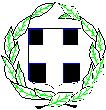 ΕΛΛΗΝΙΚΗ ΔΗΜΟΚΡΑΤΙΑ ΔΙΟΙΚΗΣΗ 3ηs Υ.ΠΕ. ΜΑΚΕΔΟΝΙΑΣ Γ.Ν. «ΜΑΜΑΤΣΕΙΟ-ΜΠΟΔΟΣΑΚΕΙΟ»2η Δημόσια Διαβούλευση των Τεχνικών Προδιαγραφών για τη διενέργεια Συνοπτικού Διαγωνισμού για την προμήθεια «MHXANHMATA TEXNHTOY NEΦΡΟΥ» για τις ανάγκες του Νοσοκομείου Κοζάνης «ΜΑΜΑΤΣΕΙΟ»Oι Τεχνικές Προδιαγραφές είναι αναρτημένες και μπορείτε να τις αναζητήσετε στην ιστοσελίδα του Γ.Ν. «ΜΑΜΑΤΣΕΙΟ»-«ΜΠΟΔΟΣΑΚΕΙΟ» http//www.mamatsio.gr (στην διαδρομή «Προμήθειες – Διαβουλεύσεις»).Περίοδος 2ης δημόσιας διαβούλευσης: από 13-06-2018 μέχρι και 27-06-2018Οι παρατηρήσεις σας θα γίνονται δεκτές ηλεκτρονικά στο e-mail του Γραφείου Προμηθειών του Νοσοκομείου: promithies@mamatsio.gr & diavoulefsi@eprocurement.gov.gr  (ΕΔΗΔΗΣ – Διαβουλεύσεις) και μέχρι 27-06-2018 και ώρα 14:30 μ.μ.TΕΧΝΙΚΕΣ ΠΡΟΔΙΑΓΡΑΦΕΣ ΜΗΧΑΝΗΜΑΤΩΝ ΤΕΧΝΗΤΟΥ ΝΕΦΡΟΥΑΙΜΟΔΙΗΘΗΣΗΣ ΑΙΜΟΔΙΑΔΙΗΘΗΣΗΣ ΚΑΙ ON - LINE ΜΕΘΟΔΩΝ1. Το μηχάνημα να είναι πλήρες, καινούργιο, αμεταχείριστο και σύγχρονης τεχνολογίας. Τα χαρακτηριστικά που θα αναφερθούν να τεκμηριώνονται, απαραίτητα, με αντίστοιχα prospectus του κατασκευαστή, εγκρίσεις και άλλα στοιχεία προς αξιολόγηση. Να φέρει σήμανση CE, όπως προβλέπεται από την εκάστοτε ισχύουσα Ελληνική Νομοθεσία. Να λειτουργεί με ρεύμα τάσης 220V/50Hz, με αυτονομία λειτουργίας τουλάχιστον δέκα (10) λεπτών, σε περίπτωση διακοπής ρεύματος. Η λειτουργία του να βασίζεται σε μικροϋπολογιστές (microprocessors) και να αυτοελέγχεται πριν την έναρξη της διαδικασίας αιμοκάθαρσης. Να φέρεται σε τροχήλατη βάση, με δυνατότητα ακινητοποίησης των τροχών, να είναι εύκολο στην μεταφορά του και να φέρει αναρτήρες φιαλών, συσκευών ορών, φίλτρων και γραμμών. α) Να χρησιμοποιεί φίλτρα αιμοκάθαρσης όλων των εργοστασίων. β) Το μηχάνημα θα πρέπει να δέχεται αρτηριοφλεβικές γραμμές που δεν καλύπτονται από εργοστασιακό απόρρητο κατασκευής.Να φέρει όλους τους απαραίτητους αυτοματισμούς και συστήματα ασφαλείας για την προστασία του ασθενούς είτε από βλάβη, είτε από εσφαλμένο χειρισμό. Να έχει αυτοδιαγνωστικό πρόγραμμα βλαβών ή λαθών για την ταχεία επισκευή από τους τεχνικούς. Οι ενδείξεις των παραμέτρων λειτουργίας να είναι στην Ελληνική γλώσσα και να απεικονίζονται ψηφιακά ή αναλογικά ή σε οθόνη. Να έχει ενσωματωμένο σύστημα εφαρμογής αιμοκάθαρσης με Μονή Βελόνα με μία ή με δύο αντλίες. Να έχει αντλία χορήγησης ηπαρίνης. Να έχει σύστημα μέτρησης και ελέγχου των ορίων αρτηριακής και φλεβικής πίεσης του αίματος και της πίεσης του αίματος με τις αντίστοιχες ενδείξεις. Να έχει ένδειξη της διαμεμβρανικής πίεσης (ΤΜP). Να έχει αυτόματη περιστροφική αντλία αίματος, με δυνατότητα ρύθμισης της παροχής κατά την διάρκεια της συνεδρίας. Η μέγιστη δυνατή παροχή αίματος θα πρέπει να είναι τουλάχιστον 500 ml/min. Η αντλία θα πρέπει να μπορεί να λειτουργεί και χειροκίνητα, σε περίπτωση διακοπής ρεύματος. Να έχει ένδειξη της παροχής του αίματος. Να έχει σύστημα αυτόματης ελεγχόμενης υπερδιήθησης. Να έχει πρόγραμμα υπερδιήθησης χωρίς δίοδο διαλύματος αιμοκάθαρσης (ξηρά κάθαρση). Να διαθέτει σύστημα ανίχνευσης διαφυγής αίματος (blood leak detector) και σύστημα αυτόματης αεροπαγίδας. Ως προς την παρασκευή του διαλύματος αιμοκάθαρσης, να είναι αυτόματο και αυτόνομο. Να είναι τύπου single pass (μονής διέλευσης του διαλύματος αιμοκάθαρσης από το φίλτρο αιμοκάθαρσης). Να έχει δυνατότητα ρύθμισης της παροχής του τελικού διαλύματος με μέγιστο όριο τουλάχιστον 600 ml/min. Να έχει τη δυνατότητα ρύθμισης της θερμοκρασίας του διαλύματος αιμοκάθαρσης κατά την διάρκεια της συνεδρίας. Να εκτελεί αυτόματη θερμική και χημική αποστείρωση και πλύσιμο με νερό. α) Να παρασκευάζει διάλυμα διττανθρακικών και από πυκνό διάλυμα και από άνυδρο διττανθρακικό νάτριο σε στερεά μορφή (σκόνη), με δυνατότητα μεταβολής/ρύθμισης της συγκέντρωσης διττανθρακικών και νατρίου, κατά την διάρκεια της συνεδρίας. β) Να δέχεται φύσιγγα σκόνης διττανθρακικών που δεν καλύπτεται από εργοστασιακό απόρρητο κατασκευής. Να διενεργεί τη μέθοδο της Αιμοδιήθησης, Αιμοδιαδιήθησης με on-line παρασκευή διαλυμάτων (υποκατάστασης). Τα αναλώσιμα υλικά για την διεξαγωγή των ως άνω μεθόδων δε θα πρέπει να καλύπτονται από εργοστασιακό απόρρητο κατασκευής.O ΑΝ. ΔΙΟΙΚΗΤΗΣΣΠΥΡΙΔΩΝΑΣ ΤΟΛΙΟΣΦΟΡΕΑΣ Ν. ΚΟΖΑΝΗΣΦΟΡΕΑΣ Ν. ΚΟΖΑΝΗΣΚοζάνη 12/06/2018Κοζάνη 12/06/2018     Αρ. Πρωτ: 6279Τμήμα:ΟικονομικόΓραφείο:ΠρομηθειώνΠΡΟΣ : ΕΣΗΔΗΣΠληροφορίες:Κ. Kωστάκη(Διαβουλεύσεις)Ταχ. Δ/νση:K. Μαματσίου 1Ταχ. Κωδ.:50131Τηλέφωνο:2461352869Fax:2461352638e-mail:promithies@mamatsio.gr